Professioneel handelen en werkplekleren N2 (10 ECTS)Professioneel handelen en werkplekleren N2 (10 ECTS)Professioneel handelen en werkplekleren N2 (10 ECTS)Professioneel handelen en werkplekleren N2 (10 ECTS)Modulehouder: Sheena IseniaModulehouder: Sheena IseniaAlle LER’s N2Alle LER’s N2Blok 1Blok 2Blok 3Blok 4WerkpleklerenWerkpleklerenWerkpleklerenWerkpleklerenWP Prof. PerfWP Prof. PerfWP Prof. PerfWP Prof. PerfWP Prof. SprWP Prof. SprWP Prof. SprWP Prof. SprWP TGLWP TGLWP TGLAssessment N2: Portfolio, lesbezoek en CGIAssessment N2: Portfolio, lesbezoek en CGIAssessment N2: Portfolio, lesbezoek en CGIAssessment N2: Portfolio, lesbezoek en CGIDe student laat tijdens het assessment zien te kunnen voldoen aan alle leerresultaten N2 op handelingsniveau. De student laat tijdens het assessment zien te kunnen voldoen aan alle leerresultaten N2 op handelingsniveau. De student laat tijdens het assessment zien te kunnen voldoen aan alle leerresultaten N2 op handelingsniveau. De student laat tijdens het assessment zien te kunnen voldoen aan alle leerresultaten N2 op handelingsniveau. Semester 1Semester 1Semester 1Semester 1Eind semester 1: Opleveren tussenportfolioEind semester 1: Opleveren tussenportfolioEind semester 1: Opleveren tussenportfolioEind semester 1: Opleveren tussenportfolioWat gaat de student doen? Opdracht 1:  Blok 1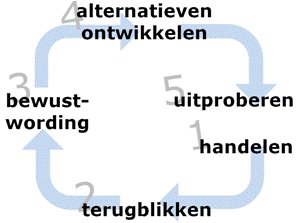 Stelt per bekwaamheidsdomein (PED, DID, PROF)  1 (persoonlijk) leerdoel op met leervraag.Maakt leerwerkplan en zoekt daarbij handelingen, en bewijzen. Bespreekt dit met WPB/SO. Presenteert leerwerkplan tijdens transferdag aan anderen. Verwerk ontvangen feedback. Evalueer en reflecteer op uitkomsten. Volgt Leercyclus. Opdracht 2: Blok 2Doorloop de leercyclus opnieuw (volg alle stappen van opdracht 1) Opdracht 3: Eind blok 2Een (digitale) poster maken waarin de student zijn/haar leerproces koppelt aan de identiteit als leraar in opleiding.Vanuit de Werkplaatsen: Experiment 1 (de juiste vraag) en 2 (spelen met status in persoonlijk leven) en de opbrengsten hiervanLesbezoek + reflectieInvullen tussentijdse leerasWat gaat de student doen? Opdracht 1:  Blok 1Stelt per bekwaamheidsdomein (PED, DID, PROF)  1 (persoonlijk) leerdoel op met leervraag.Maakt leerwerkplan en zoekt daarbij handelingen, en bewijzen. Bespreekt dit met WPB/SO. Presenteert leerwerkplan tijdens transferdag aan anderen. Verwerk ontvangen feedback. Evalueer en reflecteer op uitkomsten. Volgt Leercyclus. Opdracht 2: Blok 2Doorloop de leercyclus opnieuw (volg alle stappen van opdracht 1) Opdracht 3: Eind blok 2Een (digitale) poster maken waarin de student zijn/haar leerproces koppelt aan de identiteit als leraar in opleiding.Vanuit de Werkplaatsen: Experiment 1 (de juiste vraag) en 2 (spelen met status in persoonlijk leven) en de opbrengsten hiervanLesbezoek + reflectieInvullen tussentijdse leerasWat gaat de student doen? Opdracht 1:  Blok 1Stelt per bekwaamheidsdomein (PED, DID, PROF)  1 (persoonlijk) leerdoel op met leervraag.Maakt leerwerkplan en zoekt daarbij handelingen, en bewijzen. Bespreekt dit met WPB/SO. Presenteert leerwerkplan tijdens transferdag aan anderen. Verwerk ontvangen feedback. Evalueer en reflecteer op uitkomsten. Volgt Leercyclus. Opdracht 2: Blok 2Doorloop de leercyclus opnieuw (volg alle stappen van opdracht 1) Opdracht 3: Eind blok 2Een (digitale) poster maken waarin de student zijn/haar leerproces koppelt aan de identiteit als leraar in opleiding.Vanuit de Werkplaatsen: Experiment 1 (de juiste vraag) en 2 (spelen met status in persoonlijk leven) en de opbrengsten hiervanLesbezoek + reflectieInvullen tussentijdse leerasWat gaat de student doen? Opdracht 1:  Blok 1Stelt per bekwaamheidsdomein (PED, DID, PROF)  1 (persoonlijk) leerdoel op met leervraag.Maakt leerwerkplan en zoekt daarbij handelingen, en bewijzen. Bespreekt dit met WPB/SO. Presenteert leerwerkplan tijdens transferdag aan anderen. Verwerk ontvangen feedback. Evalueer en reflecteer op uitkomsten. Volgt Leercyclus. Opdracht 2: Blok 2Doorloop de leercyclus opnieuw (volg alle stappen van opdracht 1) Opdracht 3: Eind blok 2Een (digitale) poster maken waarin de student zijn/haar leerproces koppelt aan de identiteit als leraar in opleiding.Vanuit de Werkplaatsen: Experiment 1 (de juiste vraag) en 2 (spelen met status in persoonlijk leven) en de opbrengsten hiervanLesbezoek + reflectieInvullen tussentijdse leerasSemester 2Semester 2Semester 2Semester 2Eind semester 2: Eindportfolio: Deadline 6 juni 2022Eind semester 2: Eindportfolio: Deadline 6 juni 2022Eind semester 2: Eindportfolio: Deadline 6 juni 2022Eind semester 2: Eindportfolio: Deadline 6 juni 2022Wat gaat de student doen? Opbrengst tussentijdsportfolioOpdracht CasusMaak een plan van aanpak rondom een casus en beschrijf de ‘outcome’, wat wil je bereiken in deze (doorlopende) situatie. Voer de interventie uit en verzamel bewijzen.Werk de casus verder uit volgens CIMO verder uit. Vanuit de Werkplaatsen: Experiment 3 (spelen met status in de klas) en 4 (een goed verhaal) en de opbrengsten hiervanFilm maken: terugblik op de werkplaatsen. Dit kan als pitch gebruikt worden voor het CGI. Invullen leeras (2e keer)Advies WPB en SO laten invullenWat gaat de student doen? Opbrengst tussentijdsportfolioOpdracht CasusMaak een plan van aanpak rondom een casus en beschrijf de ‘outcome’, wat wil je bereiken in deze (doorlopende) situatie. Voer de interventie uit en verzamel bewijzen.Werk de casus verder uit volgens CIMO verder uit. Vanuit de Werkplaatsen: Experiment 3 (spelen met status in de klas) en 4 (een goed verhaal) en de opbrengsten hiervanFilm maken: terugblik op de werkplaatsen. Dit kan als pitch gebruikt worden voor het CGI. Invullen leeras (2e keer)Advies WPB en SO laten invullenWat gaat de student doen? Opbrengst tussentijdsportfolioOpdracht CasusMaak een plan van aanpak rondom een casus en beschrijf de ‘outcome’, wat wil je bereiken in deze (doorlopende) situatie. Voer de interventie uit en verzamel bewijzen.Werk de casus verder uit volgens CIMO verder uit. Vanuit de Werkplaatsen: Experiment 3 (spelen met status in de klas) en 4 (een goed verhaal) en de opbrengsten hiervanFilm maken: terugblik op de werkplaatsen. Dit kan als pitch gebruikt worden voor het CGI. Invullen leeras (2e keer)Advies WPB en SO laten invullenWat gaat de student doen? Opbrengst tussentijdsportfolioOpdracht CasusMaak een plan van aanpak rondom een casus en beschrijf de ‘outcome’, wat wil je bereiken in deze (doorlopende) situatie. Voer de interventie uit en verzamel bewijzen.Werk de casus verder uit volgens CIMO verder uit. Vanuit de Werkplaatsen: Experiment 3 (spelen met status in de klas) en 4 (een goed verhaal) en de opbrengsten hiervanFilm maken: terugblik op de werkplaatsen. Dit kan als pitch gebruikt worden voor het CGI. Invullen leeras (2e keer)Advies WPB en SO laten invullen